LOGOS DO PPG-ECO UFV DISPONÍVEIS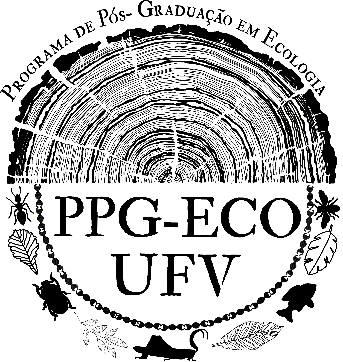 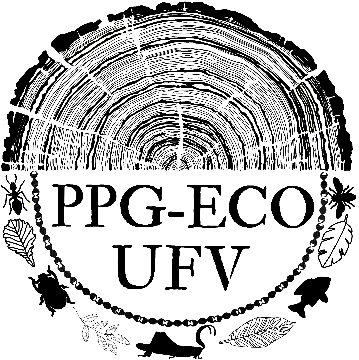 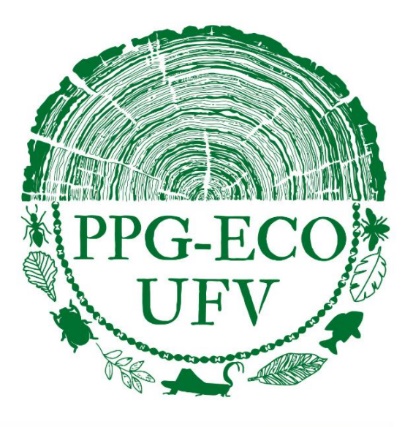 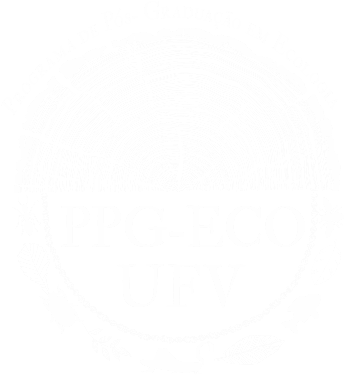 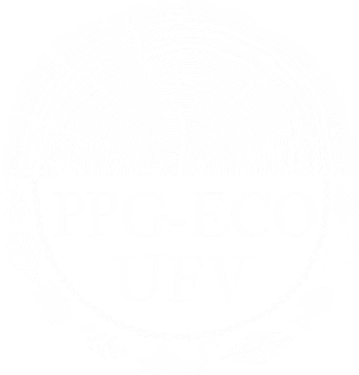 